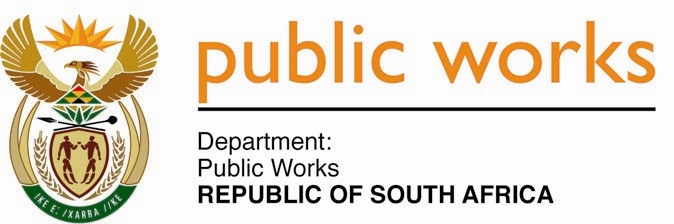 MINISTRYPUBLIC WORKS AND INFRASTRUCTUREREPUBLIC OF SOUTH AFRICA Department of Public Works l Central Government Offices l 256 Madiba Street l Pretoria l Contact: +27 (0)12 406 1627 l Fax: +27 (0)12 323 7573Private Bag X9155 l CAPE TOWN, 8001 l RSA 4th Floor Parliament Building l 120 Plain Street l CAPE TOWN l Tel: +27 21 402 2219 Fax: +27 21 462 4592 www.publicworks.gov.za NATIONAL ASSEMBLYWRITTEN REPLYQUESTION NUMBER:					        	1431 [NW1749E]INTERNAL QUESTION PAPER NO.:				14 of 2022DATE OF PUBLICATION:					        	22 APRIL 2022DATE OF REPLY:						           05 MAY 20221431.	Mrs M O Clarke (DA) asked the Minister of Public Works and Infrastructure:Which sphere of government is the actual owner of Erfs 153 and 159 on Webber Road in Germiston?									NW1749E_______________________________________________________________________________REPLY:The Minister of Public Works and Infrastructure: I have been informed by the Department that Erfs 153 and 159 situated at 24 and 26 Webber Street respectively in Germiston are under the custodianship of Public Works and Infrastructure. These Erfs are recorded on the Immovable Asset Register.